Peter Nilsson är ny produktionschefMilleteknik växer och för att klara nästa steg i industrialiseringen är vi glada att kunna presentera Peter Nilsson som ny produktionschef. Peter har en gedigen bakgrund i tillverkningsindustrin och är ett välkommet tillskott i vår fortsatta resa nu när vi skalar upp produktionen. Milleteknik har under det senaste året knutit skandinaviska distributörer till sig och i denna fortsatt expansiva fasen för Milleteknik kommer Peter att vara en nyckelperson. Peter startar arbetet som produktionschef omedelbart.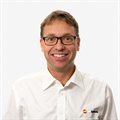  	Magnus LundVD och FoU

” Jag ser fram emot att tillsammans med mina kollegor upprätthålla och fortsätta säkra Milletekniks produkters mycket goda kvalité. Det är med glädje jag tar mig an uppgiften som ny produktionschef på Milleteknik.”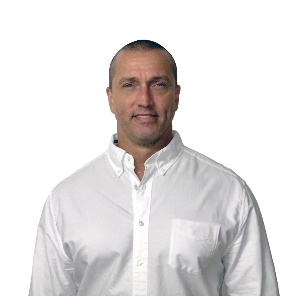 Peter NilssonProduktionschefFör mer information:Kontakta Magnus Lund, VD, 031-340 02 30.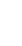 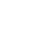 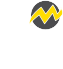 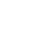 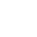 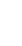 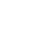 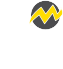 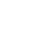 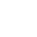 